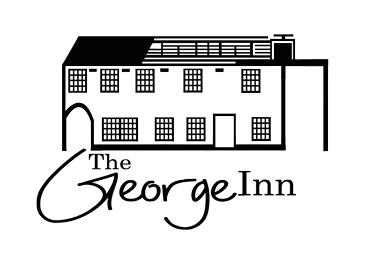 CHRISTMAS FESTIVE MENUSTARTERCeleriac & apple soup with bread roll.Ham hock terrine with dried fruits and black pudding on toasted sour doughCheddar & stilton cheese balls & pear jelly.Asian spiced crab samosa with yogurt dipMAINSRoast turkeyServed with roast potatoes, roast carrots, sprouts tossed with bacon, seasonal vegetables, yorkshire pudding, stuffing and pigs in blankets.Fish pie with a whole boiled egg with a cheese herb topping, seasonal vegetables and mash potatoes.Butternut squash & goats cheese pie with mash potato, greens & gravySlow roasted lamb ragu in oregano tomato sauce with tagliatelleDESSERTSXmas pudding with homemade custard.White chocolate & raspberry bread and butter pudding.Winter pavlova with caramelized walnuts & apricots3 cheese board (cheddar, stilton, brie)MAIN COURSE £17.502 COURSE    £25.003 COURSE   £32.50